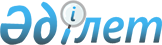 Еңбекшілдер ауданы әкімдігінің 2010 жылғы 19 қаңтардағы № а-2/4 "2010 жылы Еңбекшілдер ауданында қоғамдық жұмыстар ұйымдастыру туралы" қаулысына өзгерту мен толықтыру енгізу туралы
					
			Күшін жойған
			
			
		
					Ақмола облысы Еңбекшілдер ауданы әкімдігінің 2010 жылғы 25 наурыздағы № А-3/51 қаулысы. Ақмола облысы Еңбекшілдер ауданының Әділет басқармасында 2010 жылғы 8 сәуірде № 1-10-112 тіркелді. Күші жойылды - Ақмола облысы Еңбекшілдер ауданы әкімдігінің 2010 жылғы 29 желтоқсандағы № а-11/380 қаулысымен

      Ескерту. Күші жойылды - Ақмола облысы Еңбекшілдер ауданы әкімдігінің 2010.12.29 № а-11/380 қаулысымен

      Қазақстан Республикасының 2001 жылғы 23 қаңтардағы «Қазақстан Республикасындағы жергілікті мемлекеттік басқару және өзін-өзі басқару туралы» Заңына, Қазақстан Республикасының 2001 жылғы 23 қаңтардағы «Халықты жұмыспен қамту туралы» Заңының 20-бабына, Қазақстан Республикасы Үкіметінің 2001 жылғы 19 маусымдағы № 836 қаулысымен бекітілген қоғамдық жұмыстарды ұйымдастыру мен қаржыландыру Ережесінің 7, 8 тармақтарына сәйкес Еңбекшілдер ауданының әкімдігі ҚАУЛЫ ЕТЕДІ:



      1. Еңбекшілдер ауданы әкімдігінің «2010 жылы Еңбекшілдер ауданында қоғамдық жұмыстар ұйымдастыру туралы» 2010 жылғы 19 қаңтардағы № А-2/4 қаулысына (нормативтік құқықтық актілерді тіркеу Тізілімінде № 1-10-110 тіркелген, 2010 жылғы 20 ақпандағы аудандық «Сельская новь» газетінде және 19 ақпандағы аудандық «Жаңа дәуір» газетінде жарияланған) келесідей өзгерту мен толықтыру енгізілсін:

      қаулының екінші тармағында «көлемі» сөзінен кейін «және жағдайы» сөзімен толықтырылсын;

      аталған қаулының қосымшасы осы қаулының қосымшасына сәйкес жаңа редакцияда баяндалсын.



      2. Осы қаулының орындалуын бақылау аудан әкімі аппаратының басшысы С.Ж.Шәуеновке жүктелсін.



      3. Осы қаулы Еңбекшілдер ауданының әділет басқармасында мемлекеттік тіркеуден өткен күннен бастап күшіне енеді және ресми жарияланған күннен бастап қолданысқа енгізіледі.      Еңбекшілдер ауданының әкімі                Т.Хамитов      КЕЛІСІЛДІ:      Еңбекшілдер ауданының

      «Жұмыспен қамту және

      әлеуметтік бағдарламалар

      бөлімі» мемлекеттік

      мекемесінің бастығы                        Т.Е.Әбуова      Еңбекшілдер ауданының

      «Қаржы бөлімі» мемлекеттік

      мекемесінің бастығы                        А.Н.Бекенова

Еңбекшілдер ауданы әкімдігінің

2010 жылғы 25.03. № А-3/51

қаулысына қосымша2010 жылы Еңбекшілдер ауданы бойынша қоғамдық жұмыстар ұйымдастыратын ұйымдардың тізбесі, қоғамдық жұмыстардың түрлері, еңбекақы көлемі және жағдайы мөлшелері және оларды қаржыландыру көзінің тізбесікестенің жалғасыкестенің жалғасыкестенің жалғасы
					© 2012. Қазақстан Республикасы Әділет министрлігінің «Қазақстан Республикасының Заңнама және құқықтық ақпарат институты» ШЖҚ РМК
				№Кәсіпорын атауыҚоғамдық жұмыстар түрлеріҚоғамдық

жұмыс

көлемі1«Степняк қаласы

әкімінің аппараты»

мемлекеттік мекемесіКөгалдандыру және көркейту.

Әлеуметтік картамен жұмыс

істеу көмек белгілеу,

аулаларды аралау.

Жөндеу жұмыстары.

Курьерлық жұмыс.

Аумақты тазалау.2063,22«Ақсу ауылдық округі

әкімінің аппараты»

мемлекеттік мекемесіАумақты тазалау, аулаларды аралау.134,63«Аңғал батыр ауылдық

округінің әкімінің

аппараты»

мемлекеттік мекемесіАумақты тазалау, аулаларды аралау.314,04«Баймырза ауылдық

округінің әкімінің

аппараты»

мемлекеттік мекемесіАумақты тазалау, аулаларды аралау.134,65«Бірсуат ауылдық

округінің әкімінің

аппараты»

мемлекеттік мекемесіАумақты тазалау, аулаларды аралау.269,16«Уәлихан ауылдық

округінің әкімінің

аппараты»

мемлекеттік мекемесіАумақты тазалау, аулаларды аралау.224,3№Қоғамдық жұмыстар

шарттарыЕңбекті төлеу мөлшеріҚаржыландыру

көздері1Еңбек келісім шартыЕң төменгі жалақы

мөлшерінен кем емесЖергілікті

бюджет2Еңбек келісім шартыЕң төменгі жалақы

мөлшерінен кем емесЖергілікті

бюджет3Еңбек келісім шартыЕң төменгі жалақы

мөлшерінен кем емесЖергілікті

бюджет4Еңбек келісім шартыЕң төменгі жалақы

мөлшерінен кем емесЖергілікті

бюджет5Еңбек келісім шартыЕң төменгі жалақы

мөлшерінен кем емесЖергілікті

бюджет6Еңбек келісім шартыЕң төменгі жалақы

мөлшерінен кем емесЖергілікті

бюджет7«Донской ауылдық

округінің әкімінің

аппараты»

мемлекеттік мекемесіАумақты тазалау, аулаларды аралау.269,18«Кеңащы ауылдық

округінің әкімінің

аппараты»

мемлекеттік мекемесіАумақты тазалау, аулаларды аралау.44,89«Краснофлот ауылдық

округінің әкімінің

аппараты»

мемлекеттік мекемесіАумақты тазалау, аулаларды аралау.224,310«Үлгі ауылдық

округінің әкімінің

аппараты»

мемлекеттік мекемесіАумақты тазалау, аулаларды аралау.852,211«Заурал ауылдық

округінің әкімінің

аппараты»

мемлекеттік мекемесіАумақты тазалау, аулаларды аралау.134,612«Макин ауылдық

округінің әкімінің

аппараты»

мемлекеттік мекемесіАумақты тазалау, аулаларды аралау.493,413«Мамай ауылдық округі

әкімінің аппараты»

мемлекеттік мекемесіАумақты тазалау, аулаларды аралау.134,614«Заозерный ауылдық

округі әкімінің

аппараты»

мемлекеттік мекемесіАумақты тазалау, аулаларды аралау.134,615«Еңбекшілдер ауылдық

округі әкімінің

аппараты»

мемлекеттік мекемесіАумақты тазалау, аулаларды аралау.134,67Еңбек келісім шартыЕң төменгі жалақы

мөлшерінен кем емесЖергілікті бюджет8Еңбек келісім шартыЕң төменгі жалақы

мөлшерінен кем емесЖергілікті бюджет9Еңбек келісім шартыЕң төменгі жалақы

мөлшерінен кем емесЖергілікті бюджет10Еңбек келісім шартыЕң төменгі жалақы

мөлшерінен кем емесЖергілікті бюджет11Еңбек келісім шартыЕң төменгі жалақы

мөлшерінен кем емесЖергілікті бюджет12Еңбек келісім шартыЕң төменгі жалақы

мөлшерінен кем емесЖергілікті бюджет13Еңбек келісім шартыЕң төменгі жалақы

мөлшерінен кем емесЖергілікті бюджет14Еңбек келісім шартыЕң төменгі жалақы

мөлшерінен кем емесЖергілікті бюджет15Еңбек келісім шартыЕң төменгі жалақы

мөлшерінен кем емесЖергілікті бюджет